OŠ DORE PEJAČEVIĆ NAŠICE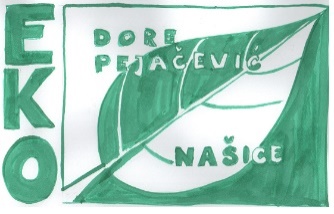 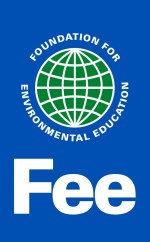 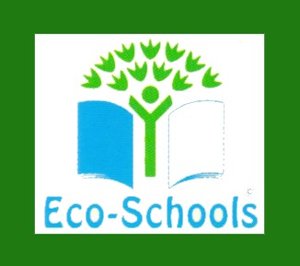 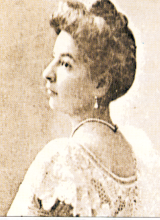 KURIKULUM EKO-ŠKOLEŠkolska godina 2019./2020.Školske kooridatorice: Leopoldina Vitković, prof. biologije i kemijeSanela Mandić Vidaković, školski pedagogMJESECSADRŽAJ RADACILJNOSITELJI AKTIVNOSTIVRIJEME REALIZACIJENAČIN PRAĆENJAR U J A NSudjelovanje u manifestaciji Dani slavonskih šumaOvladati tehnikom puštanja zmajaSandra Poljak07. rujnaFotodokumentacijaIzvješćeR U J A NPolaganje cvijeća na grob Dore PejačevićObilježiti godišnjicu rođenja   skladateljiceMirjana Šutalo Vulić10. rujnaFotodokumentacijaR U J A NObilježavanje Hrvatskog olimpijskog danaNaglasiti važnost sporta za funkcioniranje suvremenog čovjekaMarko BlaževićJelena Kapraljević10. rujnaFotodokumentacijaR U J A NObilježavanje međunarodnog dana ozonskog omotačaUkazati  učenicima da je naš planet ugrožen i tražiti načine kako ga svojim svakodnevnim  djelovanjem  možemo čuvati, dati svoj doprinos za očuvanje biološke raznolikostiLeopoldina Vitkovićrazredniciučenici16. rujnaIzvješćeFotodokumentacijaR U J A NGlobe program Osposobljavanje učenika za mjerenja i opažanja koja će pridonijeti boljem znanstvenom razumijevanju različitih ekosustava i cjelovitog sustava planeta Zemlje. Omogućavanje učeničke suradnje s uvaženim znanstvenicima i stvaranje mreže koja povezuje cijeli svijet u jedinstvenu zajednicu s opredjeljenjem djelovanja za dobrobit okolišaLeopoldina VitkovićKsenija OreškovićTijekom cijele šk godineUvid u svjetsku bazu podataka na Globe platformiR U J A NUređenje hola i  okoliša školePoticati redovitu brigu učenika za uređivanjem i čuvanjem prostora u kojima boravimoSanja PortnarDaniela VidakovićTerezija pavlovićLeopoldina VitkovićSvaki tjedan tijekom mjeseca Briga o holuR U J A NPrikupljanje staroga papiraOsvijestiti činjenicu da priroda ne poznaje otpad te da  sakupljanjem staroga papira i njegovom reciklažom čuvamo naše šume.Mihaela ZecTijekom mjesecaAnaliza prikupljenog papira – izvješća FotodokumentacijaR U J A NZelena čistka Cilj ove akcije  je podići svijest građana Hrvatske, posebice mladih, o njihovoj ulozi u stvaranju i načinu odlaganja otpada te važnosti očuvanja okoliša.Leopoldina VitkovićKsenija Orešković20. rujnaUvid u školski vrt i svjetsku bazu podataka R U J A NSastanak eko odboraRetrospektivni uvid u aktivnosti obavljene tijekom prošle  godine. Razgovor o potrebnim aktivnostima za iduću školsku godinuLeopoldina VitkovićrujanIzvješće o raduR U J A NR U J A NŠetnjom do zdravljaNaglasiti važnost pješačenja za zdravlje mladihNastavnici tjelesno zdravstvene kulture i razrednici15. listopadaIzvješće FotodokumentacijaR U J A NSakupljanje nevenovih sjemenakaPriprema za proljetnu sadnjuLeopoldina VitkovićPočetkom mjesecaKoličina skupljenih sjemenkiR U J A NDani kruha – dani zahvalnosti za plodove zemlje Posvjestiti učenicima važnost kruha i zdravog života, upoznati stare običaje i tradicijuStručna služba škole,razrednici svih razrednih odjela, školske kuharice, voditeljica IN domaćinstvo, nastavnici informatike16. listopadaZeleni Eko biltenIzložba finalnih proizvoda u Holu školeFotodokumentacijaPubliciranje u medijimaR U J A NIzrada nevenove mastiUpoznati način spravljanja i ljekovita svojstva nevenove mastiMihaela Zecmr. Ružica BenićTijekom mjesecaFotodokumentacijaUvid u gotove proizvodeR U J A NUređenje i dopuna komposta s organskim tvarimaRazvijati pravilan odnos prema biootpaduLeopoldina VitkovićTijekom mjesecaEko-patrola bilježi stanje otpada u komposištu FotodokumentacijaR U J A NGlobe program Osposobljavanje učenika za mjerenja i opažanja koja će pridonijeti boljem znanstvenom razumijevanju različitih ekosustava i cjelovitog sustava planeta Zemlje. Omogućavanje učeničke suradnje s uvaženim znanstvenicima i stvaranje mreže koja povezuje cijeli svijet u jedinstvenu zajednicu s opredjeljenjem djelovanja za dobrobit okolišaLeopoldina VitkovićKsenija OreškovićTijekom cijele šk godineUvid u svjetsku bazu podataka na Globe platformiR U J A NIzrada eko ambalaže za spremanje eko proizvodaIzraditi vrećice za pakiranje čajeva, keramičkih kutija za pohranu nevenove masti, eko kutija za pakiranjeLeopoldina VitkovićSanja PortnarTijekom mjesecaUvid u ambalažu FotodokumentacijaS T U D E N IRazvrstavanje bio otpadaNaglašavati da priroda ne poznaje otpadLeopoldina Vitković i članovi Eko – patroleTijekom mjeseca i školske godinePratiti stanje komposteruS T U D E N IUvid u stanje otpada u učionicama – postavljanje koševa za razvrstavanje otpada u svaku učionicu i na holu školeUčiti učenike da se recikliranjem može koristiti brojni otpadni materijaliLeopoldina VitkovićTijekom mjesecaRazgovorS T U D E N IIzrada ukrasnih aranžmana od prirodnih materijalaRazvijati manualnu spretnost učenika i ukazivati na ljepotu plodova prirodeLeopoldina VitkovićTijekom mjesecaFotodokumentacijaUkras prostorija školeS T U D E N ISkupljanje otpadnih baterijaEducirati učenike o pravilnom postupanju s otpadom i doprinosu očuvanja okolišaMihaela ZecTijekom mjesecaIzvješćeS T U D E N IKolektivna sadnja drveća Razvijati ekološku svijest Leopoldina VitkovićKsenija Orešković25. listopadUvid u školski vrtPrikupljanje staroga papiraOsvijestiti činjenicu da priroda ne poznaje otpad te da  sakupljanjem staroga papira i njegovom reciklažom čuvamo naše šume.Mihaela ZecTijekom mjesecaIzvješća FotodokumentacijaP R O S I N A CUređenje hola školePoticati redovitu brigu učenika za uređivanjem i čuvanjem prostora u kojima boravimoSanja PortnarTerezija PavlovićTijekom mjesecaBriga o holuP R O S I N A CMedni dan - EKO DAN Cilj nam je razviti svijest o ekološkoj važnosti pčela i zdravlju meda. Leopoldina Vitković razrednici9. prosincaIzvješćeP R O S I N A CIzrada eko ukrasa za Božić Razvijati manualnu spretnost učenika i ukazivati na ljepotu prirodnih božićnih vjenčića – njegovati božićne običajeLeopoldina VitkovićDaniela Vidaković16. prosincaUvid u gotove proizvodeRazredna izložbaFotodokumentacijaP R O S I N A CPrikupljanje staroga papiraOsvijestiti činjenicu da priroda ne poznaje otpad te da  sakupljanjem staroga papira i njegovom reciklažom čuvamo naše šume.Mihaela Zec18. prosincaAnaliza prikupljenog papira – izvješća FotodokumentacijaP R O S I N A CSkupljanje otpadnih baterijaEducirati učenike o pravilnom postupanju s otpadom i doprinosu očuvanja okolišaLeopoldina VitkovićMihaela ZecTijekom mjesecaIzvješćeS I J E Č A N JUređenje hola škole – održavanje bilja u holovimaPoticati redovitu brigu učenika za uređivanjem i čuvanjem prostora u kojima boravimoSanja PortnarLeopoldina VitkovićSvaki tjedan tijekom mjesecaBriga o holuS I J E Č A N JPodnošenje izvješća o radu eko - patroleNavikavati učenike da se odgovorno odnose prema svojim obvezama i prate svoj radLeopoldina VitkovićNa sastankuPočetkom siječnjaIzvješćeS I J E Č A N JPriprema klijališta za mlade biljkeBlagovremena priprema rasadnog materijalaTerezija Pavlović Druga polovica mjesecaPratiti klijavostV E L J A Č AUpoznajmo namirnice bogate šećerom: slatkiši i kolačiUkazati na štetne posljedice prekomjernog konzumiranja šećeraIvana Feldi DrašinacTijekom mjesecaUvid u radne materijaleV E L J A Č ABojanje i glaziranje keramičkih posudaIzrada križića od keramikeRazvijati manualnu spretnost učenikaSanja Portnar - keramičarska skupinaTijekom mjesecaUvid u gotove proizvodeV E L J A Č AIzrada uporabnih predmeta od prirodnih materijalaRazvijati manualnu spretnost učenikaDaniela Vidaković – skupina mladi čuvari kulturne i prirodne baštineTijekom mjesecaUvid u gotove proizvodeV E L J A Č AGlobe program Osposobljavanje učenika za mjerenja i opažanja koja će pridonijeti boljem znanstvenom razumijevanju različitih ekosustava i cjelovitog sustava planeta Zemlje. Omogućavanje učeničke suradnje s uvaženim znanstvenicima i stvaranje mreže koja povezuje cijeli svijet u jedinstvenu zajednicu s opredjeljenjem djelovanja za dobrobit okoliša. Leopoldina VitkovićKsenija OreškovićTijekom cijele šk godineUvid u svjetsku bazu podataka na Globe platformiV E L J A Č ASkupljanje otpadnih baterijaEducirati učenike o pravilnom postupanju s otpadom i doprinosu očuvanja okolišaLeopoldina VitkovićMihaela ZecTijekom mjesecaIzvješćeO Ž U J A KObilježiti  14. ožujka  – Dan Pokreta prijatelja prirode Lijepa našaTematski planirati nastavne sadržaje, planirati izvanučioničku nastavuUčitelji matematike, LK, biologije, hrvatskog jezika14. ožujkaTematski panoi s planiranim nastavnim sadržajimaNastavne pripraveFotodokumentacijaO Ž U J A KPikiranje proklijalih mladicaBriga o započetim aktivnostima, priprema sadnog materijalaLeopoldina Vitković,Terezija PavlovićDruga polovica mjesecaUvid u sadniceO Ž U J A KSvjetski dan šumaNaglasiti nužnost očuvanja šumaLeopoldina VitkovićMihaela Zec Ivana Feldi Drašinac21. ožujkaPanoOdjelne aktivnostiUčenički projektiO Ž U J A KObilježavanje svjetskog Dana voda	Učenički projektiNaglasiti nužnost čuvanja vodaLeopoldina VitkovićMihaela Zec Ivana Feldi Drašinac22. ožujkaPanoOdjelne aktivnostiO Ž U J A KPripreme za uređenje biovrta i okoliša školeIzvršiti uvid u stanje okolišaLeopoldina VitkovićDruga polovica mjesecaIzvješćeO Ž U J A KRazredni učenički izleti i ekskurzijeUpoznavanje Lijepe naše, njenih prirodnih i kulturnih ljepota, upoznavanje promjena u prirodiNastavnici i razredniciTijekom lipnjaNastavi planovi PripraveIzvješća s izleta i ekskurzijaO Ž U J A KPraćenje potrošnje vodePratiti i evidentirati potrošnju vode sa svrhom ostvarenja cilja uštede vodeMihaela ZecdomarZadnji dan u mjesecuIzvješćeT R A V A N JUređenje okoliša, sadnja biljnog materijalaIskoristiti proizvedene sadnice za uređenje okolišaRacionalno se odnositi prema zadružnim novcimaLeopoldina VitkovićTijekom mjesecaFotodokumentacijaT R A V A N JObilježavanje Svjetskog dana zdravljaRazvijati svijest kod učenika i građana o važnosti zdrave prehrane, te razviti naviku bavljenja sportomLeopoldina VitkovićMihaela ZecIvana Feldi DrašinacKsenija OreškovićMarko Blažević7. travnjaFotodokumentacijaT R A V A N JAktivnosti u vrtu školeBriga o okolišu i uzgoj ljekovitog biljaLeopoldina VitkovićTijekom mjesecaPogled na vrtT R A V A N JPrikupljanje staroga papiraOsvijestiti činjenicu da priroda ne poznaje otpad te da  sakupljanjem staroga papira i njegovom reciklažom čuvamo naše šume.Mihaela ZecTijekom mjesecaAnaliza prikupljenog papira – izvješćaFotodokumentacijaT R A V A N JŠOV -  FESTIVAL ZNANOSTISVJETSKI DAN ZDRAVLJAPostizanje visoke razine zdravlja koja će svakom stanovniku svijeta omogućiti socijalno i ekonomski produktivan život.Leopoldina Vitković,razrednici svih razrednih odjelaNastavnici informatike7. travanjPubliciranje u medijima Izložba finalnih proizvoda u Holu školeFotodokumentacijaT R A V A N JObilježavanje Dana planeta ZemljeRazvijati brigu o našem planetuLeopoldina VitkovićMihaela Zec 22. travnjaUvid u pano na holu školeS V I B A N JAktivnosti u vrtu školeBriga o okolišu i uzgoj ljekovitog biljaLeopoldina VitkovićTerezija PavlovićTijekom mjesecaPogled na vrtS V I B A N JGlobe program Osposobljavanje učenika za mjerenja i opažanja koja će pridonijeti boljem znanstvenom razumijevanju različitih ekosustava i cjelovitog sustava planeta Zemlje. Omogućavanje učeničke suradnje s uvaženim znanstvenicima i stvaranje mreže koja povezuje cijeli svijet u jedinstvenu zajednicu s opredjeljenjem djelovanja za dobrobit okolišaLeopoldina VitkovićKsenija OreškovićTijekom cijele šk godineUvid u svjetsku bazu podataka na Globe platformiS V I B A N JSvjetski dan biološke raznolikostiRazviti ekološku svijest kod učenikaLeopoldina VitkovićMihaela Zec22. svibnjaPanoiS V I B A N JDan zaštite prirode u RHRazviti ekološku svijest kod učenikaLeopoldina VitkovićMihaela Zec22. svibnjaPanoiS V I B A N JŠkolska svečanost podizanja Zelene zastaveOsvijestiti važnost i značaj uključenosti škole u Međunarodni projekt Eko škola.RavnateljicaKrajem mjesecaFotodokumentacijaL I P A N JObilježavanje Dana zaštite okolišaRazviti ekološku svijest kod učenikaLeopoldina VitkovićMihaela Zec5. lipnjaFotodokumentacijaL I P A N JAktivnosti u vrtu školeBriga o okolišu i uzgoj ljekovitog biljaLeopoldina VitkovićTerezija PavlovićTijekom mjesecaPogled na vrtL I P A N JZavršni sastanak odboraRetrospektivni uvid u aktivnosti obavljene tijekom godine. Utvrđivanje sadržaja izvješća o aktivnostimaRazgovor o potrebnim aktivnostima za iduću školsku godinuLeopoldina Vitković16. lipnjaIzvješće o radu